音乐学院第十八届团委学生会干部报名表姓 名性 别性 别民 族照 片籍 贯政治面貌政治面貌出生年月照 片年 级扫描了解团委学生会各部门扫描了解团委学生会各部门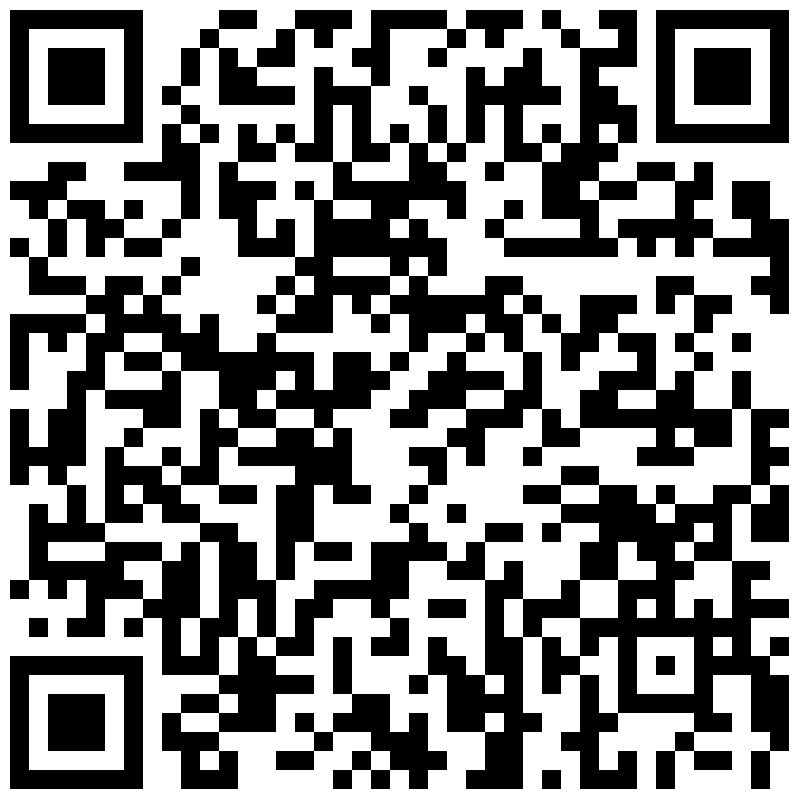 照 片学 号扫描了解团委学生会各部门扫描了解团委学生会各部门照 片联系方式移动电话移动电话QQ联系方式宿舍地址宿舍地址应聘职务第一志愿联系方式电子邮箱电子邮箱应聘职务第二志愿兴趣特长主要工作经历及获奖（可后附页）对竞聘职位职责及对团委学生会的认识（可后附页）